fec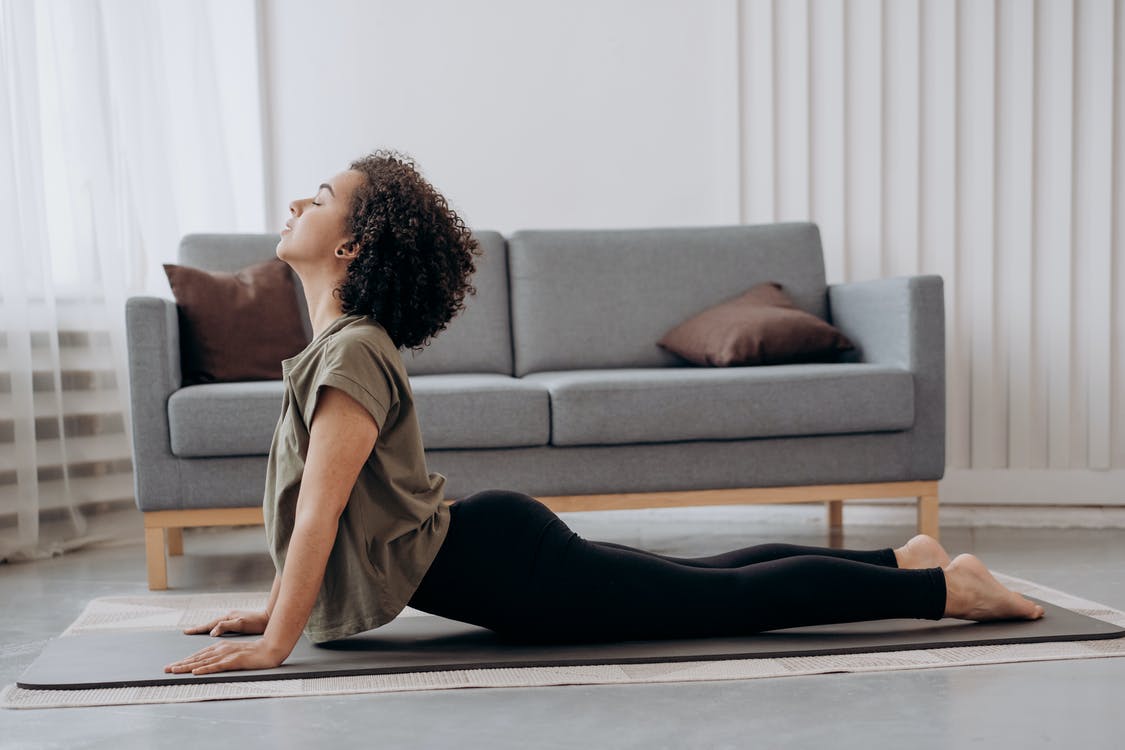 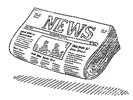 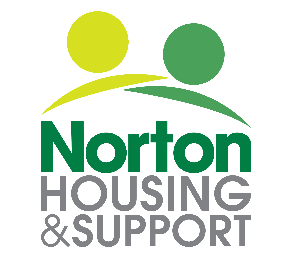 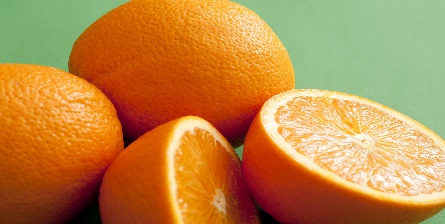 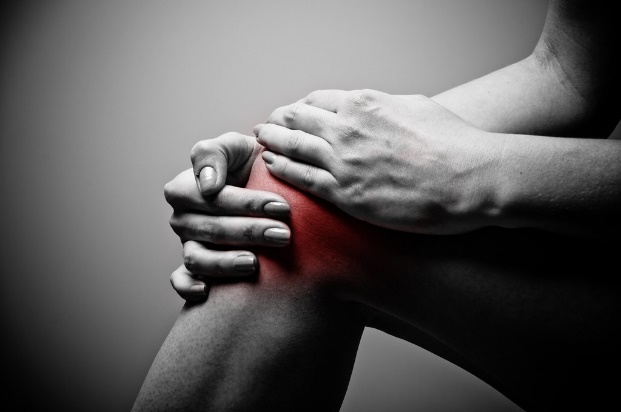 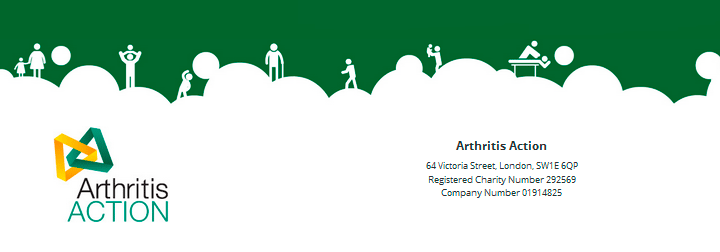 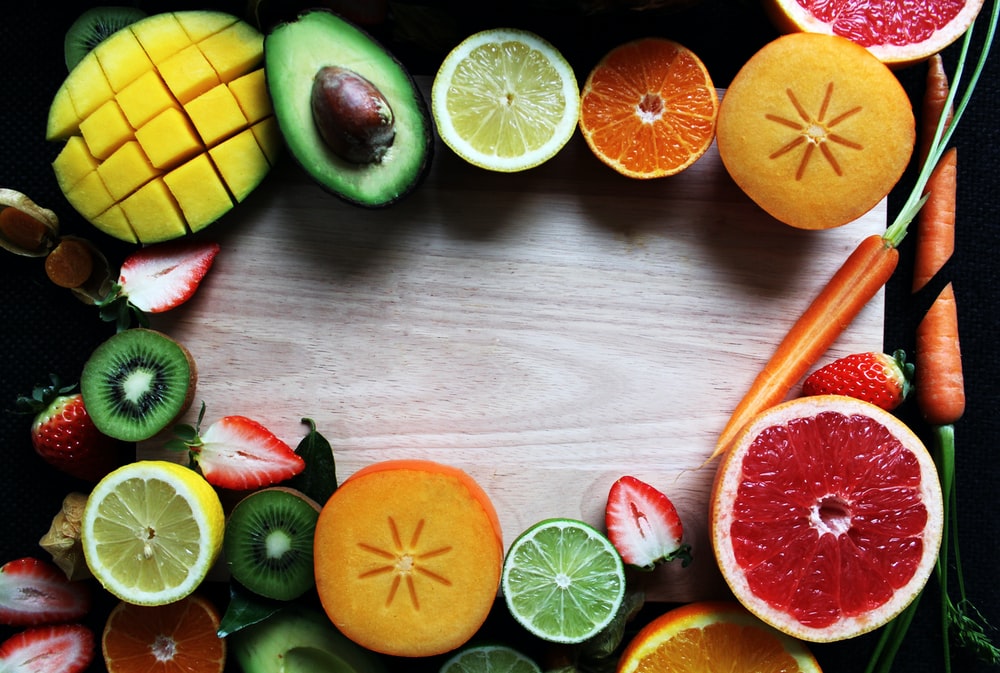 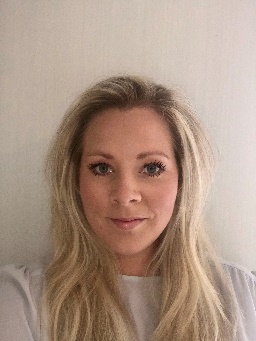 